Конкурсное задание Укрупненная группа специальностей 54.00.00Изобразительное и прикладные виды искусствКонкурсное задание включает в себя следующие разделы:ВведениеФормы участия в конкурсеЗадание для конкурсаМодули задания и необходимое времяКритерии оценкиКоличество часов на выполнение задания:6 ак. ч.Разработано экспертами: Сонина О.Э.,Волощук К.Д.,Иванова В.В.,ТолстогузовС.Л.Калибернова О.И.Санкт-Петербург, 2019 г.1. ВВЕДЕНИЕ1.1. Название и описание видов деятельности и профессиональных компетенций.1.1.1 Название видов деятельности и профессиональных компетенций:Творческая художественно-проектная деятельностьПрименять знания о закономерностях построения художественной формы и особенностях ее восприятия.Проводить работу по целевому сбору, анализу исходных данных, подготовительного материала, выполнять необходимые предпроектные исследования.Владеть классическими изобразительными и техническими приемами, материалами и средствами проектной графики и макетирования.Находить художественные специфические средства, новые образно-пластические решения для каждой творческой задачи.Владеть культурой устной и письменной речи, профессиональной терминологией1.1.2. Описание видов деятельности и профессиональных компетенций.Изобразительное и прикладные виды искусствявляется перспективным и привлекательным направлением профессиональной творческой деятельности. Специалист, работающий в изобразительных и прикладных видов искусств – это специалист, который занимается  авторской разработкой художественных изделий в области изобразительного и декоративно-прикладного искусства, творческой художественно-проектной деятельностью. Таким образом, в рамках описываемых видов деятельности и профессиональных компетенций предполагается знанияпрофессиональной терминологии, основных видов и жанров искусства, основных этапов развития изобразительного искусства, основных фактов и закономерностей историко-художественного процесса, принципов анализа конкретных произведений искусства и явлений художественной практики, специфики выразительных  средств в различных видах изобразительного искусства, теоретических основ композиции, закономерностей построения художественной формы и особенностей ее восприятия.Кроме того, немаловажным аспектом является формирование умений в рамках данных видов деятельности и профессиональных компетенций. А именно: умение определять стилевые особенности в искусстве разных эпох и направлений, применять знания истории искусств в художественной практике, использовать основные изобразительные техники и материалы, применять теоретические знания в профессиональной деятельности, применять основные композиционные законы и понятия при проектировании, разрабатывать авторские композиции на основе традиций и современных требований декоративно-прикладного искусства.1.2. Область применения1.2.1. Каждый Эксперт и Участник обязан ознакомиться с данным Конкурсным заданием.1.3. Сопроводительная документация1.3.1. Поскольку данное Конкурсное задание содержит лишь информацию, относящуюся к соответствующей профессиональной компетенции, его необходимо использовать совместно со следующими документами:•	Принимающая сторона – Правила техники безопасности и санитарные нормы.2. ФОРМЫ УЧАСТИЯ В КОНКУРСЕИндивидуальный конкурс.3. ЗАДАНИЕ ДЛЯ КОНКУРСАКаждое задание было разработано в целях проверки разнообразных навыков в области сервиса и туризма. Конкурсное задание имеет несколько модулей, выполняемых последовательно. Каждый выполненный модуль оценивается отдельно.Окончательные аспекты критериев оценки уточняются членами жюри. Оценка производится как в отношении работы модулей, так и в отношении процесса выполнения конкурсной работы.Время и детали конкурсного задания в зависимости от конкурсных условий могут быть изменены членами жюри.Конкурсное задание должно выполняться помодульно. Оценка также происходит от модуля к модулю.Конкурсное задание состоит из двух модулей: теоретического и профессионального. Профессиональный модуль подразделяется на 2 самостоятельных этапа.4. МОДУЛИ ЗАДАНИЯ И НЕОБХОДИМОЕ ВРЕМЯМодуль 1: Тестовое заданиеЗадание «Тестирование» содержит 20 вопросов.   Тематика, количество и формат вопросов   тестового задания формируются на основе знаний, общих для специальностей, входящих в УГС, по которой проводится   Олимпиада. Таблица 1Алгоритм формирования содержания задания «Тестирование»Вопрос закрытой формы с выбором одного варианта ответа состоит из неполного тестового утверждения с одним ключевым элементом и множеством допустимых заключений, одно из которых являются правильным.Вопрос на установление правильной последовательности состоит из однородных элементов некоторой группы и четкой формулировки критерия упорядочения этих элементов.Выполнение задания «Тестирование» реализуется посредством применения прикладных компьютерных программ, что обеспечивает возможность генерировать для каждого участника уникальную последовательность заданий, содержащую требуемое количество вопросов из каждого раздела и исключающую возможность повторения заданий.  Для лиц с ограниченными возможностями здоровья предусматриваются особые условия проведения конкурсного испытания.При выполнении задания «Тестирование» участнику Олимпиады предоставляется возможность в течение всего времени, отведенного на выполнение задания, вносить изменения в свои ответы, пропускать ряд вопросов с возможностью последующего возврата к пропущенным заданиям.Тестовое заданиеМодуль 2: Профессиональное заданиеЭтап 1. Перевод текста профессиональной направленностии выполнение практического задания (ответы на вопросы на понимание прочитанного)Задача 1: выполнить письменный перевод текста, используя нижеприведенный глоссарийEcoDesignGreen design is the term for a growing industry trend within the fields of architecture, construction, and interior design. Also referred to as “sustainable design” or “eco-design”, the broad principles of green design are fairly simple: choose energy efficiency wherever possible; work in harmony with the natural features and resources surrounding the project site; and use materials that are sustainably grown or recycled rather than new materials from non-renewable resources. Building materials may be sought within a 500-mile radius of the building site to minimize the use of fuel for transportation. When possible, building materials may be gleaned from the site itself; for example, if a new structure is being constructed in a wooded area, wood from the trees which were cut to make room for the building would be re-used as part of the building itself. Taking advantage of available natural light reduces dependence on artificial light sources. Well-insulated windows, doors, and walls help reduce energy loss, thereby reducing energy usage. To discourage insect damage, the insulation may be treated with boric acid. Organic or milk-based paints may be used. Architectural salvage and reclaimed materials are used when appropriate as well. When older buildings are demolished, frequently any good wood is reclaimed, renewed, and sold as flooring. Many other parts are reused as well, such as doors and windows, thus reducing the consumption of new goods. When new materials are employed, green designers look for materials that are rapidly replenished, such as bamboo, which can be harvested for commercial use after only 6 years of growth, or cork oak, in which only the outer bark is removed for use, thus preserving the tree.(5 баллов)ГлоссарийЗадача 2: Ответить на вопросы в письменном виде(5 баллов)What are the principles of green design?Why is it preferable to seek for building materials within a 500-mile radius of the building site? What happens with the materials left from demolished buildings?What do well-insulated windows and doors help to reduce?Why is it so important to use rapidly replenished materials?Этап 2. Описание задания: необходимо создать   декоративный натюрморт из 4-5 геометрических фигур на заданную тему.Формат композиции А3 297х420 мм.Цель задания — выявить у Участника олимпиады знания основ композиционного мышления, навыки работы с композицией в заданном формате листа, навыки разработки колористического решения в соответствии с заданной темой, выявить способности к выражению художественного замысла и владение графическими средствами построения композиции(точка, линия, пятно, фактура).Материалы для выполнения работ: бумага, карандаши, гуашь, темпера, акрил, акварель, смешанная техника.Время выполнения задания: 4 академических часа.5. Критерии оценкиВ данном разделе определены критерии оценки и количество начисляемых баллов. Общее количество баллов по всем критериям оценки составляет 100.Оценивание выполнения конкурсных заданий осуществляется на основе следующих принципов: соответствия содержания конкурсных заданий ФГОС СПО по специальностям: 54.02.01 «Дизайн» (по отраслям);достоверности оценки – оценка выполнения конкурсных заданий должна базироваться на общих и профессиональных компетенциях участников Олимпиады, реально продемонстрированных в моделируемых профессиональных ситуациях в ходе выполнения профессионального комплексного задания;адекватности оценки – оценка выполнения конкурсных заданий должна проводиться в отношении тех компетенций, которые необходимы для эффективного выполнения задания;надежности оценки – система оценивания выполнения конкурсных заданий должна обладать высокой степенью устойчивости при неоднократных (в рамках различных этапов Олимпиады) оценках компетенций участников Олимпиады;комплексности оценки – система оценивания выполнения конкурсных заданий должна позволять интегративно оценивать общие и профессиональные компетенции участников Олимпиады;объективности оценки – оценка выполнения конкурсных заданий должна быть независимой от особенностей профессиональной ориентации или предпочтений членов жюри.Результаты выполнения конкурсных заданий оцениваются по 100-балльной шкале: за выполнение тестового задания первого модуля максимальная оценка -30баллов;за выполнение профессиональных заданий второго модуля -70 баллов: перевод текста профессиональной направленности и выполнение задания на понимание прочитанного  – 10 баллов, практическое задание- 60 баллов.Оценка за задание «Тестирование» определяется простым суммированием баллов за правильные ответы на вопросы. В зависимости от типа вопроса ответ считается правильным, если: при ответе на вопрос закрытой формы с выбором ответа выбран правильный ответ;при ответе на вопрос открытой формы дан правильный ответ;при ответе на вопрос на установление правильной последовательности установлена правильная последовательность;при ответе на вопрос на установление соответствия, если сопоставление проведено верно для всех пар. Структура оценки за тестовое заданиеСтруктура оценки за профессиональное заданиеЭтап I Перевод  текста профессиональной направленности и выполнение здания на понимание прочитанного1 задача - перевод текста - 5 баллов; 2 задача - выполнение задания на понимание прочитанного (ответы на вопросы)– 5 баллов;Таблица 1Критерии оценки 1 задачи По критерию «Качество письменной речи» ставится:3 баллов – текст перевода  полностью соответствует  содержанию оригинального текста;  полностью соответствует профессиональной стилистике и направленности  текста;  удовлетворяет общепринятым нормам  русского языка, не имеет синтаксических конструкций  языка оригинала и несвойственных русскому языку выражений и оборотов.  Все профессиональные термины переведены правильно. Сохранена структура оригинального текста. Перевод не требует редактирования.2 балла - текст перевода  практически полностью  (более 90% от общего объема текста) – понятна направленность текста и его общее содержание соответствует  содержанию оригинального текста;  в переводе присутствуют 1-4 лексические  ошибки;  искажен  перевод сложных слов, некоторых сложных устойчивых сочетаний, соответствует профессиональной стилистике и направленности  текста;  удовлетворяет общепринятым нормам  русского языка, не имеет синтаксических конструкций  языка оригинала и несвойственных русскому языку выражений и оборотов.  Присутствуют 1-2 ошибки в переводе профессиональных терминов.  Сохранена структура оригинального текста. Перевод не требует редактирования.1 балл – текст перевода  лишь на 50%  соответствует его  основному содержанию: понятна направленность текста и общее его содержание;  имеет пропуски;  в переводе присутствуют более 5 лексических  ошибок; имеет недостатки в стиле изложения, но передает основное содержание оригинала, перевод требует восполнения всех пропусков оригинала, устранения смысловых искажений, стилистической правки.0 баллов – текст перевода  не соответствует общепринятым нормам  русского языка, имеет пропуски, грубые смысловые искажения, перевод требует восполнения всех пропусков оригинала и стилистической правки.По критерию «Грамотность» ставится:2 балла – в тексте перевода отсутствуют грамматические ошибки (орфографические, пунктуационные и др.); 1 балл – в тексте перевода допущены 1-4 лексические, грамматические, стилистические ошибки (в совокупности);0 баллов – в тексте перевода допущено более 4  лексических, грамматических, стилистических ошибок (в совокупности).Таблица 4Критерии оценки 2 задачи (Ответы на вопросы на понимание прочитанного)По критерию «Глубина понимания текста»  ставится:5 баллов – участник полностью понимает основное содержание текста и вопросов, правильно использует специальную терминологию при ответе на вопросы, в ответах на вопросы отсутствуют фактические, лексические, грамматические, стилистические ошибки (в совокупности); 4 балла – участник не полностью понимает основное содержание текста, но правильно использует специальную терминологию при ответе на вопросы,  в ответах на вопросы допущена 1 ошибка (фактическая/лексическая/грамматическая/стилистическая);3 балла - участник не полностью понимает основное содержание текста, но умеет выделить отдельную, значимую для себя информацию, в ответах на вопросы допущены 2 ошибки (фактические/ лексические/ грамматические/ стилистические)2 балла - участник не полностью понимает основное содержание текста, дает не полный ответ на вопрос, в ответах на вопросы допущены 3 ошибки (фактические/ лексические/ грамматические/ стилистические)1 балла - участник не полностью понимает основное содержание текста, дает не полный ответ на вопрос, в ответах на вопросы допущены 4 ошибки (фактические/ лексические/ грамматические/ стилистические)0 баллов - участник понимает менее 50% текста, не может выделить отдельные факты из текста, не может догадаться о значении незнакомых слов по контексту, выполнить поставленную задачу не может, в ответах на вопросы допущены 5 и более ошибок (фактические/ лексические/ грамматические/ стилистические).Этап II Практическое задание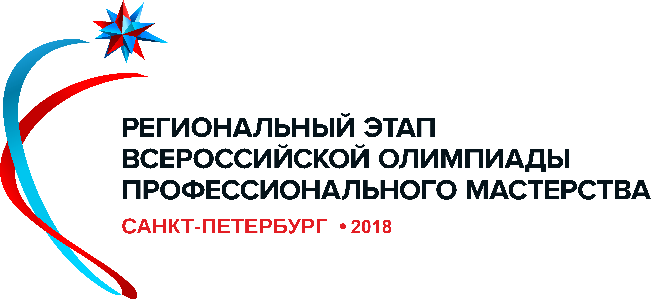 СОГЛАСОВАНОПредседатель экспертной группы _______________  И.О. Фамилия«____» _______________    2019г.№ п/пНаименование модуляРабочее времяВремя на задание1Модуль 1 Тестовое задание10.00-10.4545 минутМодуль 2Профессиональное заданиеМодуль 2Профессиональное заданиеМодуль 2Профессиональное задание2Этап 1. Перевод текста профессиональной направленности и выполнение практического задания10.55-11.4045 минутЭтап 2. Практическое задание. «Создание декоративного натюрморта из геометрических фигур на заданную тему»12.00-15.00180 минут№ п\пНаименование темы вопросовКол-во вопросовФормат вопросовФормат вопросовФормат вопросов№ п\пНаименование темы вопросовКол-во вопросовВыбор ответаВопрос на установление послед.Макс.балл 1Основыкомпозиции, рисункаи живописив профессиональной деятельности10111,52История изобразительного искусствав профессиональной деятельности10111,5ИТОГО:20301Выберите правильный ответ. Изображение неодушевленных предметов, окружающих человека – это …НатюрмортПейзажПортретБытовой жанр2Выберите правильный ответ. Непременной принадлежностью каждого шумерского города, являлись постройки, характеризующиеся применением высоких искусственных платформ, на которых устанавливался центральный храм.  Назывались такие постройки:ЗиккуратХрамМастабаАнфилада3Выберите правильный ответ. Жрец Лаокоон и его сыновья в скульптурной композиции борются с…ВолкамиЯстребамиЗмеямиЛисами4Выберите правильный ответ. «Храм всех богов», который был построен при императоре Адриане называют:Колизей;Форум;Пантеон;Одеон5Выберите правильный ответ. Парсуна – это…Тип иконописного портрета Икона   ПортретФреска6Выберите правильный ответ. Этот художник не является иконописцемФ. ГрекА. ИвановА. РублевДионисий7Выберите правильный ответ. После эпохи Ренессанса наступает расцвет стиляРомантизм;Просвещение;БароккоСентиментализм;8Выберите правильный ответ. Пабло Пикассо – художник - …1. Кубист2. Футурист3. Импрессионист4. Поп-арта9Выберите правильный ответ. Художники импрессионисты передавали…1.  Впечатление от увиденного2. Точно и четко увиденные вещи3. Новую реальность4. Свои фантазии10Выберите правильный ответ.Энди Уорхолл– это художник…1. Постимпрессионист2.Поп-арта3. Футурист4. Кубист11Выберите правильный ответ.Кто из русских художников-романтиков являлся автором портрета А.С.Пушкина?И.АйвазовскийК.БрюлловО.КипренскийИ. Репин12Выберите правильный ответ. Основные выразительные средства графикиЦвет, колорит;Линия, штрих, пятноОбъемные формыХарактер поверхности, фактура.13Выберите правильный ответ. Краткосрочный рисунок с натуры или по памятиНабросокПостановкаПейзажДрапировка.14Выберите правильный ответ.Мифологический жанр живописи изображаетБиблейские сценыСюжеты из мифов и сказокСцены войн и сраженийИсторическую личность15Выберите правильный ответ. Натюрморт как самостоятельный жанр в искусстве появилсяНа рубеже XVI – XVII веков в Голландии и ФландрииВ XIV веке в Италиив XX веке в Россиив VI веке в Греции16Выберите правильный ответ. Основные цвета спектра этоКрасный, синий, зеленыйЧерный, белый, серыйОранжевый, пурпурный, голубойКрасный, желтый, синий17Выберите правильный ответ. Родоначальник направления Абстракционизм1. Леонардо да Винчи2. Василий Кандинский3. Михаил Врубель4. Казимир Малевич18Установить последовательность художественных эпохА.АмпирБ.МодернВ.Романская эпохаГ.Готическая эпохаД.Эпоха ВозрожденияЕ.БароккоЁ.РококоЖ.Классицизм1-В2-Г3-Д4-Е5-Ё6-Ж7-А8-Б19Установить последовательность периодов культуры каменного векаА.ПалеолитБ. НеолитВ.Мезолит1- А2- В3- Б20Установите последовательность ведения работы над живописным изображением портрета.1. Перспективное и анатомическое построение2. Передача освещения, объема и среды3. Проработка деталей и обобщение4. Колористическое решение5. Композиционное решение1. Композиционное решение2. Перспективное и анатомическое построение3. Колористическое решение4. Передача освещения, объема и среды5. Проработка деталей и обобщениеsustainable designэкологический дизайнfairlyдостаточно, вполнеenergy efficiencyэффективное использования электроэнергии, энергоэффективностьnon-renewable resourcesневозобновляемые ресурсыto seek (sought, sought)искатьfuelтопливоto gleanподбирать (материалы)to make room forосвобождать место дляto take advantageвоспользоваться преимуществомavailableдоступныйinsulatedизолированныйto discourageпредотвращатьsalvageвосстановлениеto demolishсноситьto replenishвосполнять, возобновлять, пополнятьcork oakпробковый дубouter barkнаружная кора to reduce the consumptionсократить потребление therebyтаким образом№ п\пНаименование темы вопросовКол-во вопросовФормат вопросовФормат вопросовФормат вопросов№ п\пНаименование темы вопросовКол-во вопросовВыбор ответаВопрос на установление послед.Макс.балл 1Основыкомпозиции, рисункаи живописив профессиональной деятельности10111,52История изобразительного искусствав профессиональной деятельности10111,5ИТОГО:2030№Критерии оценкиКоличество баллов1.Качество письменной речи0-32.Грамотность 0-2№Критерии оценкиКоличество баллов1.Глубина понимания  текста 0-5Выполнение формальной композиции на заданную тему»Максимальный балл – 60 балловЗадача: создать   декоративный натюрморт из 4-5 геометрических фигур на заданную тему.Критерии оценки:Композиционное построение натюрморта20Передача общего колористического решения в соответствии с заданной темой20Использование графических средств построения композиции (точка, линия, пятно, фактура) в соответствии с заданной темой10Уровень владения художественными материалами10